БАШҠОРТОСТАН РЕСПУБЛИКАhЫ КРАСНОКАМА РАЙОНЫ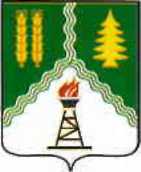  МУНИЦИПАЛЬ РАЙОНЫЯНЫ ҠАЙЫНЛЫКАУЫЛ СОВЕТЫАУЫЛ БИЛӘМӘhЕ ХАКИМИӘТЕ452945, Яңы Кайынлык ауылы, Мәктәп урамы, 15 тел.: 8(34759) 7-51-42, факс: 8(34759) 7-51-65 E-mail: upravkainlik@mail.ruРЕСПУБЛИКА БАШКОРТОСТАНМУНИЦИПАЛЬНЫЙ РАЙОН КРАСНОКАМСКИЙ РАЙОНАДМИНИСТРАЦИЯ СЕЛЬСКОГО ПОСЕЛЕНИЯ НОВОКАИНЛЫКОВСКИЙ СЕЛЬСОВЕТ452945, с. Новый Каинлык, ул. Школьная, 15 тел.: 8(34759) 7-51-42, факс: 8(34759) 7-51-65  E-mail: upravkainlik@mail.ru__________________________________________________________________________________________________________________________ҠАРАР                                                                                                        ПОСТАНОВЛЕНИЕ   «14» июль   2021г.                                          №38                                          «14» июля 2021г.Об утверждении проекта планировки и проекта межевания территории   объекта «Строительство газопровода низкого давления для газоснабжения ул. Заречная и Молодежная в с. Новый Каинлык Краснокамского района РБ»В соответствии с Градостроительным кодексом Российской Федерации от 29 декабря 2004 года №190-ФЗ (в действующей редакции), Генеральным планом сельского поселения Новокаинлыковский сельсовет, утвержденным решением Совета сельского поселения Новокаинлыковский сельсовет от 26.08.2013 №160 и согласованного Распоряжением Правительства Республики Башкортостан от 29.10.2015г. № 1173-р, Правилами землепользования и застройки территории сельского поселения Новокаинлыковский сельсовет муниципального района Краснокамский район республики Башкортостан, утвержденный Решением Совета сельского поселения Новокаинлыковский сельсовет от 03.11.2016 №71, Уставом сельского поселения Новокаинлыковский сельсовет муниципального района Краснокамский район Республики Башкортостан, в целях соблюдения прав и законных интересов жителей сельского поселения Новокаинлыковский сельсовет,  с учетом Протокола по результатом публичных слушаний от 13.07.2021г., Администрация сельского поселения Новокаинлыковский сельсовет муниципального района Краснокамский район Республики Башкортостан ПОСТАНОВЛЯЕТ:Утвердить проект планировки и проект межевания территории   объекта «Строительство газопровода низкого давления для газоснабжения ул. Заречная и Молодежная в с. Новый Каинлык Краснокамского района РБ» (Приложение).Настоящее постановление опубликовать (обнародовать) на информационном стенде и официальном сайте администрации сельского поселения  по адресу https://kainlik.ru/. Контроль за исполнением настоящего постановления оставляю за собой.И.о. главы сельского поселенияНовокаинлыковский сельсовет                                              Л.М. Валиева 